Na temelju članka 10. stavka 1. Zakona o plaćama u lokalnoj i područnoj (regionalnoj) samoupravi („Narodne novine“ broj 28/10) i članka 30. Statuta Općine Vladislavci („Službeni glasnik“ Općine Vladislavci br. 3/13, 3/17,  2/18, 4/20, 5/20-pročišćeni tekst i 8/20) Općinsko vijeće Općine Vladislavci, na prijedlog općinskog načelnika, na 32. sjednici održanoj dana 29. siječnja  2021. godine donosiODLUKUo koeficijentima za obračun plaće službenika i namještenika  Jedinstvenog upravnog odjela Općine VladislavciČlanak 1.Ovom Odlukom određuju se koeficijenti za obračun plaća službenika u Jedinstvenom upravnom odjelu Općine Vladislavci i namještenika u Vlastitom komunalnom pogonu, posebnoj organizacijskoj jedinici u Jedinstvenom upravnom odjelu.Članak 2.	Koeficijenti za obračun plaće iznose:Članak 3. Donošenjem ove Odluke prestaje važiti Odluka o koeficijentima za obračun plaće službenika Jedinstvenog odjela („Službeni glasnik“ Općine Vladislavci broj 10/20).Članak 4.Ova Odluka stupa na snagu prvog dana od objave u „Službenom glasniku“ Općine Vladislavci.KLASA: 120-02/21-01/1URBROJ: 2158/07-01-21-02Vladislavci, 29. siječnja  2021. PredsjednikOpćinskog vijeća                                                                                                                   Krunoslav Morović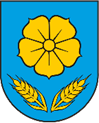 REPUBLIKA HRVATSKAOSJEČKO-BARANJSKA ŽUPANIJAOPĆINA VLADISLAVCIOPĆINSKI NAČELNIKTemeljem članka 48. Zakona o lokalnoj i područnoj (regionalnoj) samoupravi (Narodne novine broj: 33/01, 60/01, 129/05, 109/07, 125/08, 36/09, 150/11, 144/12, 19/13, 137/15, 123/17 i  98/19) i  članka  36. Statuta Općine Vladislavci („Službeni glasnik“ Općine Vladislavci br. 3/13,  3/17,  2/18, 4/20, 5/20 - pročišćeni tekst i 8/20)  Općinski načelnik Općine Vladislavci dana 20. siječnja  2021. godine, donosiZAKLJUČAKI.Utvrđuje se prijedlog Odluke o koeficijentima za obračun plaće službenika i namještenika  Jedinstvenog upravnog odjela Općine Vladislavci.II.Prijedlog Odluke  iz točke I. ovog Zaključka upućuje se Općinskom vijeću Općine Vladislavci na razmatranje i usvajanje. III.Predlažem Općinskom vijeću Općine Vladislavci usvajanje Odluke  iz točke I. ovog Zaključka. IV.Ovaj Zaključak stupa na snagu danom donošenja. KLASA: 120-02/21-01/1URBROJ:2158/07-02-21-1Vladislavci, 20. siječnja 2021.						Općinski načelnik                Marjan TomasRADNO MJESTOKOEFICIJENTPročelnik 2,75Viši savjetnik za financije 2,70Stručni suradnik za upravne i pravne poslove2,55Referent – projekt  koordinator i financijski administrator projekta „Širenje mreže socijalnih usluga u zajednici – Faza 1 UP.02.2.2.06 00051,96Upravni referent1,90Komunalni redar2,02Poljoprivredni redar2,02Komunalni radnik1,30